Nomor 		: Un.3/KS.01.7/4635A/2016					 01 Desember 2016Lampiran 	: 1 (satu) bendelPerihal 		: Permintaan Informasi Harga 						Kepada Yth. ............................................................................................di‘- T e m p a t – Dengan hormat,Sehubungan rencana realisasi pelaksanaan pekerjaan Cetak Buku Pedoman Pendidikan, Penulisan Skripsi, dan PKL di Fakultas Ilmu Tarbiyah dan Keguruan UIN Maulana Malik Ibrahim Malang, bersama ini kami bermaksud agar perusahaan saudara memberikan informasi tentang Harga Jasa sesuai dengan Rencana Anggaran Biaya (RAB) yang kami lampirkan dalam surat ini.Apabila informasi harga yang saudara berikan sesuai dan kami nilai wajar, maka kami akan memberi kesempatan perusahaan saudara untuk membuat penawaran terhadap pekerjaaan tersebut.Kami harap data barang dapat kami terima paling lambat pada :Hari			: SeninTanggal		: 05 Desember 2016Pukul			: 11.00 WIBTempat 		: Kantor Unit Layanan PengadaanLantai II Gedung Rektorat UIN Maulana Malik Ibrahim Malang Jl. Gajayana No. 50 Malang (0341) 570886Adapun informasi harga tersebut bisa dikirim via e-mail ke : ulpuinmaliki@gmail.com atau ulp_uinmalang@kemenag.go.id atau bisa dikirim langsung ke kantor ULP atau di Fax ke (0341) 570886Demikian atas perhatian dan kerjasamanya yang baik, kami sampaikan terima kasih.

Pejabat Pembuat Komitmen,Dr. H. Nur Ali, M.PdNIP. 19650403 199803 1 002Lampiran	 : Surat Permintaan Informasi Harga 	Nomor 		: Un.3/KS.01.7/4635A/2016	Tanggal 	: 01 Desember 2016Rincian Anggaran Biaya (RAB)Pekerjaan 	: Cetak Buku Pedoman Pendidikan, Penulisan Skripsi, dan PKL Lokasi		: Fakultas Ilmu Tarbiyah dan Keguruan UIN Maulana Malik Ibrahim MalangTahun Anggaran 	: 2016NB : * Berpengalaman mencetak Buku atau Jurnal* Harga Sudah Termasuk PajakPejabat Pembuat Komitmen,Dr. H. Nur Ali, M.PdNIP. 19650403 199803 1 002KEMENTERIAN AGAMA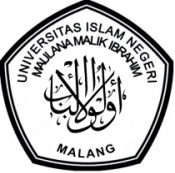 UNIVERSITAS ISLAM NEGERI MAULANA MALIK IBRAHIM MALANGFAKULTAS ILMU TARBIYAH DAN KEGURUANJl. Gajayana No. 50 Malang 65144, Telp. (0341) 552398, Fax. (0341) 552398Website : www.fitk.uin-malang.ac.id NoNama BarangSpesifikasi BarangVolumeVolumeHarga Satuan (Rp)Jumlah (Rp)1Cetak Buku- Ukuran : 24 x 15.5 cm850eksPedoman Penulisan Skripsi 2016- Cover : Art Carton 230 gr, full colour, Laminasi, doft, perfect binding- Isi : ± 150 halaman BW kertas HVS 70 gram putih - Proving 2 x2Cetak Buku- Ukuran : 24 x 15.5 cm1000eksPedoman Pendidikan 2016- Cover : Art Carton 230 gr, full colour, Laminasi, dof, perfect binding, Hot Print- Isi : ± 140 halaman BW kertas HVS 70 gram putih - Proving 2 x3Cetak Buku- Ukuran : 21 x 15 cm1000eksPedoman PKL 2016- Cover : Art Carton 230 gr, full colour, Laminasi, dof, perfect binding- Isi : ± 66 halaman BW kertas HVS 70 gram putih - Pengetikan Materi / Bahan Cetak sejumlah ± 66 halaman- Proving 2 xJumlahJumlahJumlahJumlahJumlahTerbilangTerbilangTerbilangTerbilangTerbilangTerbilangTerbilang